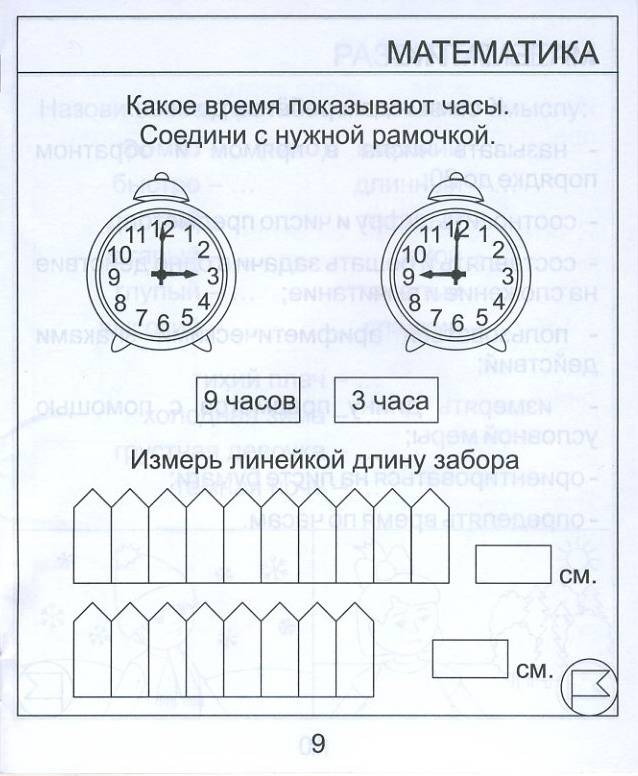 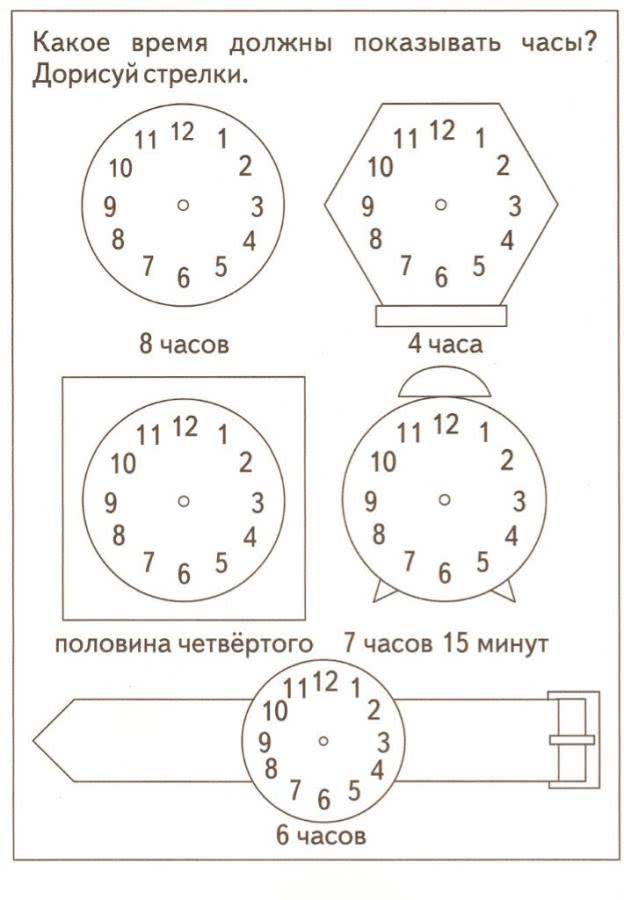 Реши примеры и узнаешь, каким цветом раскрасить фрагмент (одну раскраску на выбор).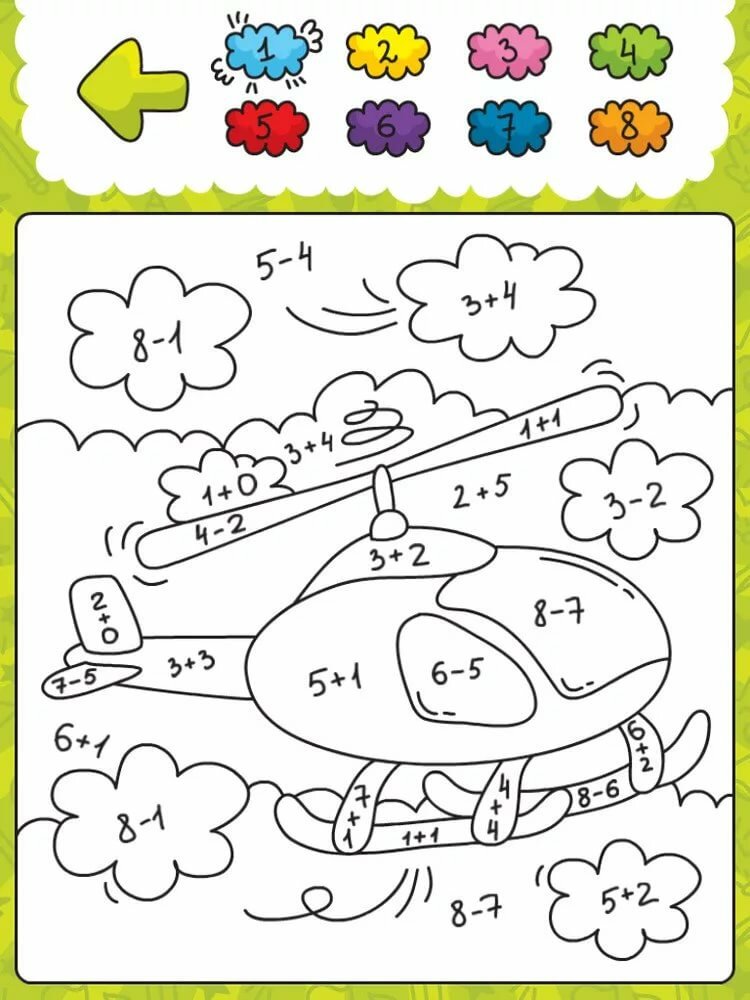 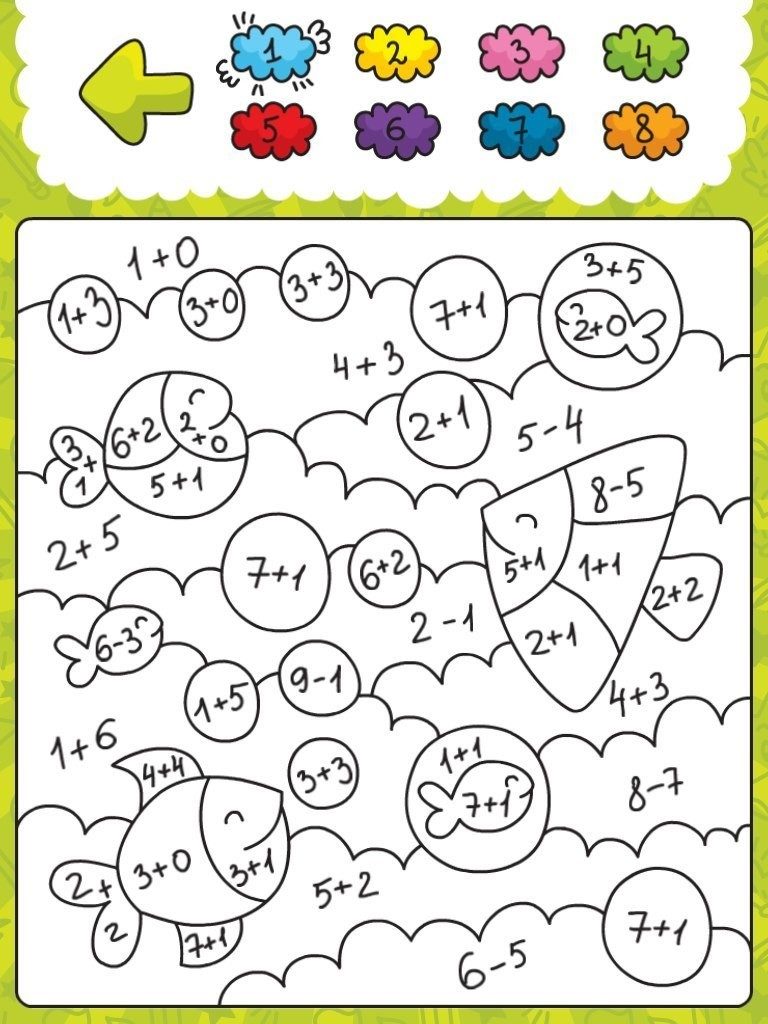 